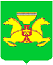 Руководствуясь статьями 35 и 40 Устава муниципального образования Аскизский район от 20.12.2005, Администрация Аскизского района Республики Хакасия постановляет:1. Утвердить Муниципальную программу «О мерах по противодействию терроризму и экстремизму на территории муниципального образования Аскизский район на 2020 – 2024 годы». 2. Настоящее постановление опубликовать в газете «Аскизский труженик» и разместить на официальном сайте Администрации Аскизского района Республики Хакасия в информационно-телекоммуникационной сети «Интернет».Глава Администрации                                                                          А.В.ЧелтыгмашевУтверждена постановлениемАдминистрации Аскизского районаРеспублики Хакасияот _________  №_________Муниципальная программа«О мерах по противодействию терроризму и экстремизму на территории муниципального образования Аскизский район на 2020 – 2024 годы»ПАСПОРТ1. Общая характеристикаНеобходимость подготовки и последующей реализации программы вызвана тем, что современная криминогенная ситуация в сфере борьбы с терроризмом и экстремизмом в Российской Федерации остается напряженной. В условиях, когда наметилась тенденция к стабилизации обстановки в регионе Северного Кавказа, и в частности на территории Чечни, где террористы практически лишены возможности осуществлять подрывные действия силами крупных вооруженных формирований, их деятельность организуется по принципу нанесения точечных ударов по жизненно важным объектам и местам со значительным скоплением людей на всей территории России. Представители террористических организаций, сформированных и финансируемых как на территории России, так и за ее пределами, не оставляют попыток планирования и совершения террористических актов. На территории муниципального образования Аскизский район имеется один объект, который относится к категории потенциально-опасных объектов: 1) Склад цианидов Рудника «Чазы-Гол» ЗАО «Золотодобывающая компания «Золотая звезда». Данный объект расположен в 25 км от станции Бирикчуль и предназначен для хранения цианидов, используемых при добыче золота.К категории критически важных объектов относятся:- железнодорожный тоннель на 220 км перегона Нанхчул –Ала-Тау Красноярской железной дороги;- мост металлический ч/з р. Таштып на 37 км перегона Усть-Есь – Харанжуль (длина 123 м) Красноярской железной дороги.Кроме этого имеются десять объектов жизнеобеспечения:- водозабор №1 (8 км западнее поселка Вершина Теи);- водозабор №2 (территория реки Кабырчак);- водозабор №1 (западная окраина села Аскиз);- водозабор №1 (восточная окраина поселка Аскиз);- центральная котельная (восточная окраина поселка Аскиз);- котельная №1 (поселок Вершина Теи, ул.Советская, 1);- котельная №3 (село Аскиз, ул.Школьная, 8);- подстанция «Аскиз 220/35/10 кВ» (700 м юго-западнее поселка Аскиз);- подстанция «В-Теи 220/6 кВ» (поселок Вершина Теи);- очистные сооружения (восточная окраина села Аскиз).На территории Аскизского района 56 объектов с массовым пребыванием людей, в которых одновременно могут находиться более 50 человек (21 школа, 12 детских садов, 7 учреждений здравоохранения, 8 культурно-досуговых объектов, 8 других объектов). Все вышеперечисленные объекты могут быть избраны террористами в качестве объектов проведения террористических актов.Возможности реализации системы мер целевого противодействия терроризму и экстремизму, установление контроля над развитием криминальных процессов в районе предлагаются в представленной Программе. Программа носит межведомственный характер, поскольку проблема борьбы с терроризмом и проявлениями экстремизма затрагивает сферу деятельности многих представителей федеральных органов исполнительной власти в районе и органов местного самоуправления района.Программа рассчитана на 5 лет в связи с постоянными динамическими переменами в рассматриваемой сфере и необходимостью совершенствования форм и методов борьбы с терроризмом.Реализация предложенных мер позволит значительно расширить потенциал механизма противодействия терроризму и экстремизму в целом, сделать более эффективной деятельность органов и иных субъектов, участвующих в противодействии терроризму и экстремизму, привлечь дополнительные финансовые ресурсы, выработать современную упреждающую систему противодействия терроризму и экстремизму в районе.2. Цели и задачиОсновной целью Программы является усиление мер по защите населения, объектов первоочередной антитеррористической защиты и организаций расположенных на территории района, от террористической угрозы, своевременное предупреждение, выявление и пресечение террористической и экстремистской деятельности.Программа предполагает решение следующих задач:- реализация государственной политики в области борьбы с терроризмом в Российской Федерации и рекомендаций, направленных на выявление и устранение причин и условий, способствующих осуществлению террористической деятельности, и создание эффективной системы государственного управления в кризисных ситуациях;- совершенствование системы профилактических мер антитеррористической и антиэкстремистской направленности, а также предупреждение террористических и экстремистских проявлений;- повышение ответственности представителей исполнительных органов государственной власти района и органов местного самоуправления за организацию и результаты борьбы с терроризмом и экстремизмом, более полное использование местного потенциала, ресурсов и возможностей;- совершенствование систем технической защиты критически важных объектов и мест массового скопления людей, которые могут быть избраны террористами в качестве потенциальных целей преступных посягательств;- проведение воспитательной, пропагандистской работы с населением района, направленной на предупреждение террористической и экстремистской деятельности, повышение бдительности.3. Сроки и этапы реализации программыСрок реализации муниципальной программы: 2020-2024 годы. Этапов нет.4. Перечень программных мероприятий5. Обоснование ресурсного обеспеченияВсего на реализацию мероприятий из бюджета муниципального образования Аскизский район Республики Хакасия планируется направить 20 тыс. рублей, в том числе по годам:2023 год – 10 тыс. рублей;2024 год – 10 тыс. рублей.6. Перечень целевых показателейДля проведения оценки эффективности реализации Программы будет рассматриваться достижение следующих плановых показателей:- отсутствие террористических актов на территории района.- улучшение технической укрепленности организаций и предприятий в случае возникновения террористической угрозы.7. Управление и контрольРаспорядителем финансовых средств, в зависимости от источника финансирования, являются: Администрация Аскизского района Республики Хакасия, администрации муниципальных образований сельских и городских поселений района, организации района. Приобретение материальных средств осуществляется на основании Федерального закона от 05 апреля 2013 № 44-ФЗ     «О контрактной системе в сфере закупок товаров, работ, услуг для обеспечения государственных и муниципальных нужд». Общий контроль за выполнением Программы осуществляет Администрация Аскизского района Республики Хакасия, антитеррористическая комиссия муниципального образования Аскизский район, которые уточняют показатели по программным мероприятиям, механизм реализации Программы и состав исполнителей. Организация работ по контролю за выполнением Программы возлагается на аппарат антитеррористической комиссии при администрации Аскизского района.При отсутствии финансирования мероприятий Программы заказчик и исполнители вносят предложения об изменении сроков их реализации либо снятии их с контроля. Ход и результаты выполнения мероприятий Программы могут быть освещены в средствах массовой информации, рассмотрены на заседаниях антитеррористической комиссии муниципального образования Аскизский район.8. Оценка эффективностиВ результате реализации мероприятий Программы: - улучшатся социальная защищенность общества и техническая укрепленность организаций и предприятий в случае возникновения террористической угрозы;- повысится уровень организованности и бдительности населения в области противодействия террористической угрозе;- улучшится иммиграционный контроль и паспортно-визовый контроль за привлечением и использованием иностранных работников на территории района; - активизируется работа по изъятию из незаконного оборота оружия, боеприпасов, взрывчатых веществ и взрывных устройств;- будет обеспечена готовность сил и средств к отражению нападения террористов на объекты транспорта, связи, торговли, места массового пребывания граждан, другие особо важные и охраняемые объекты, и минимизация их последствий;- будет усовершенствована система информационного противодействия терроризму, предусматривающая задействование органов государственной власти, возможностей правоохранительных органов и спецслужб, общественных организаций, специалистов в области религиозных отношений, образования, культуры, средств массовой информации в осуществлении деятельности на данном направлении.РОССИЙСКАЯ ФЕДЕРАЦИЯ	АДМИНИСТРАЦИЯ 	АСКИЗСКОГО РАЙОНАРЕСПУБЛИКИ ХАКАСИЯРОССИЙСКАЯ ФЕДЕРАЦИЯ	АДМИНИСТРАЦИЯ 	АСКИЗСКОГО РАЙОНАРЕСПУБЛИКИ ХАКАСИЯРОССИЯ ФЕДЕРАЦИЯЗЫХАКАС РЕСПУБЛИКАЗЫНЫНАСХЫС АЙМАFЫНЫН УСТАF-ПАСТААРОССИЯ ФЕДЕРАЦИЯЗЫХАКАС РЕСПУБЛИКАЗЫНЫНАСХЫС АЙМАFЫНЫН УСТАF-ПАСТААРОССИЯ ФЕДЕРАЦИЯЗЫХАКАС РЕСПУБЛИКАЗЫНЫНАСХЫС АЙМАFЫНЫН УСТАF-ПАСТААПОСТАНОВЛЕНИЕПОСТАНОВЛЕНИЕПОСТАНОВЛЕНИЕПОСТАНОВЛЕНИЕот 31.03.2020с. Аскизс. Аскизс. Аскизс. Аскиз                             № 266-п Об утверждении Муниципальной программы «О мерах по противодействиютерроризму и экстремизму на территориимуниципального образования Аскизскийрайон на 2020 – 2024 годы» Об утверждении Муниципальной программы «О мерах по противодействиютерроризму и экстремизму на территориимуниципального образования Аскизскийрайон на 2020 – 2024 годы» Об утверждении Муниципальной программы «О мерах по противодействиютерроризму и экстремизму на территориимуниципального образования Аскизскийрайон на 2020 – 2024 годы» Об утверждении Муниципальной программы «О мерах по противодействиютерроризму и экстремизму на территориимуниципального образования Аскизскийрайон на 2020 – 2024 годы» Ответственный исполнительАдминистрация Аскизского района Республики ХакасияСоисполнителиОМВД России по Аскизскому району (по согласованию), АУ СМИ «Асхыс Чайааны», администрации сельских и городских поселений Аскизского района (по согласованию), МКУ «Управление образования администрации Аскизского района», ГБУЗ РХ «Аскизская межрайонная больница» (по согласованию), МКУ «Управление культуры администрации Аскизского района», МБУ «Аскизская районная спортивная школа имени С.З.Карамчакова»Подпрограммы нетЦельУсиление мер по защите населения, объектов первоочередной антитеррористической защиты, расположенных на территории района, своевременное предупреждение террористической и экстремистской деятельностиЗадачи1. Реализация государственной политики в области борьбы с терроризмом в Российской Федерации и рекомендаций, направленных на выявление и устранение причин и условий, способствующих осуществлению террористической деятельности.2.Совершенствование системы профилактических мер антитеррористической направленности и антиэкстремистской направленности, а также предупреждение террористических и экстремистских проявлений.3.Повышение ответственности представителей исполнительных органов государственной власти района и органов местного самоуправления за организацию и результаты борьбы с терроризмом и экстремизмом, более полное использование местного потенциала, ресурсов и возможностей.4. Укрепление технической оснащенности сил, привлекаемых для ликвидации террористических актов и минимизации их последствий.5. Проведение воспитательной, пропагандистской работы с населением района, направленной на предупреждение террористической и экстремистской деятельности, повышение бдительности.Целевые показатели1. Отсутствие террористических актов на территории района.2. Улучшение технической укрепленности организаций и предприятий в случае возникновения террористической угрозы.Этапы и сроки  реализации2020 – 2024 годы. Этапов нетОбъемы бюджетных ассигнованийБюджет муниципального образования Аскизский район – 20 тыс. руб., из них:2020 год – 0  рублей;2021 год – 0 рублей;2022 год – 0 рублей;2023 год – 10 тыс.рублей;2024 год – 10 тыс.рублей.Ожидаемые конечные результаты 1. Недопущение совершения террористических актов на территории района – 0 ед.2. Улучшение социальной защищенности общества и технической укрепленности организаций и предприятий в случае возникновения террористической угрозы.№ п/пМероприятиеИсточник финансированияОбъемы финансирования (тыс. рублей)Объемы финансирования (тыс. рублей)Объемы финансирования (тыс. рублей)Объемы финансирования (тыс. рублей)Объемы финансирования (тыс. рублей)Объемы финансирования (тыс. рублей)Ответственные исполнителиВсегов том числе по годамв том числе по годамв том числе по годамв том числе по годамв том числе по годамВсего20202021202220232024123456789101. Организационные мероприятия1. Организационные мероприятия1. Организационные мероприятия1. Организационные мероприятия1. Организационные мероприятия1. Организационные мероприятия1. Организационные мероприятия1. Организационные мероприятия1. Организационные мероприятия1. Организационные мероприятия1.1Организация комплексных проверок в сельских и городских поселениях района эффективности принимаемых мер и выполнения требований федерального законодательства в сфере предупреждения террористических актовФинансирование не требуется------Аппарат антитеррористической комиссии района, отдела по делам ГО и ЧС Администрации района, ОМВД России по Аскизскому району1.2Организация и проведение оперативно-профилактических целевых мероприятий и специальных операций по предупреждению, выявлению и пресечению: - преступлений террористического характера;- незаконной деятельности религиозных центров и объединений граждан экстремистской направленности, в том числе действующих в молодежной среде;- незаконного производства и оборота сильнодействующих, отравляющих, ядовитых и взрывчатых веществ, вооружения, взрывных устройств, оружия, боеприпасовФедеральный бюджеттекущеетекущеетекущеетекущеетекущеетекущееОМВД России по Аскизскому району (по согласованию)1.3Разработка и ежегодная корректировка перечня объектов вероятных террористических посягательств на территории района, в том числе:- потенциально-опасные объекты;- критически важные объекты;- объекты жизнеобеспечения;- объекты с массовым пребыванием людей;- объекты транспортной инфраструктуры;- иные объектыФинансирование не требуется------Аппарат антитеррористической комиссии района1.4Проведение проверок состояния антитеррористической защищенности объектов вероятных террористических посягательств на территории районаФинансирование не требуется------Межведомственная рабочая группа по проверке состояния антитеррористической защищенности населения, объектов экономики и территории муниципального образования Аскизский район1.5Издание методических рекомендаций и памяток по профилактическим мерам антитеррористического характераРайонный бюджет200001010Администрация Аскизского района Республики Хакасия1.6Осуществление мониторинга печатных и электронных  средств массовой информации района с целью исключения изготовления и распространения публикаций, направленных на пропаганду терроризма и экстремизмаФинансирование не требуется------Аппарат антитеррористической комиссии района, АУ СМИ «Асхыс Чайааны», ОМВД России по Аскизскому району (по согласованию)1.7Разработка и реализация комплекса мер по распространению в средствах массовой информации материалов по дискредитации экстремистских проявлений, пропаганде межкультурного и межрелигиозного диалога, уважительного отношения к мигрантам, информации о деятельности национальных объединений и религиозных организаций в части противодействия экстремизму Финансирование не требуется------Аппарат антитеррористической комиссии района, АУ СМИ «Асхыс Чайааны», ОМВД России по Аскизскому району (по согласованию), администрации сельских и городских поселений (по согласованию)1.8Планирование и проведение учений и тренировок антитеррористической направленностиРайонный бюджеттекущеетекущеетекущеетекущеетекущеетекущееАппарат антитеррористической комиссии района2. Профилактические мероприятия2. Профилактические мероприятия2. Профилактические мероприятия2. Профилактические мероприятия2. Профилактические мероприятия2. Профилактические мероприятия2. Профилактические мероприятия2. Профилактические мероприятия2. Профилактические мероприятия2. Профилактические мероприятия2.1Осуществление комплекса мер, направленных на усиление безопасности:- жилых многоквартирных домов, в том числе: техническое укрепление чердаков, подвалов, подъездов;- водозаборных узлов и иных объектов жизнеобеспечения;- учебных и дошкольных заведений, учреждений здравоохранения, учреждений культуры, спортивные объектыРеспубликанский бюджет, Районный бюджет, бюджеты сельских и городских поселенийтекущеетекущеетекущеетекущеетекущеетекущееАдминистрации сельских и городских поселений; МКУ «Управление образования администрации Аскизского района», ГБУЗ РХ «Аскизская межрайонная больница» (по согласованию), МКУ «Управление культуры администрации Аскизского района», МБУ «Аскизская районная спортивная школа имени С.З.Карамчакова»2.2Проведение семинаров с руководителями учебных и дошкольных учреждений, учреждений культуры и здравоохранения по вопросам организации системы антитеррористической защитыФинансирование не требуется------Аппарат антитеррористической комиссии района, ОМВД России по Аскизскому району (по согласованию), МКУ «Управление образования администрации Аскизского района», ГБУЗ РХ «Аскизская межрайонная больница» (по согласованию), МКУ «Управление культуры администрации Аскизского района»2.3Уточнение перечня заброшенных зданий и помещений, расположенных на территориях сельских и городских поселений. Своевременное информирование правоохранительных органов о фактах нахождения (проживания) на указанных объектах подозрительных лиц, предметов и вещейФинансирование не требуется------Администрации сельских и городских поселений (по согласованию), ОМВД России по Аскизскому району (по согласованию)2.4Эвакуация автотранспорта, находящегося в местах расположения объектов с массовым пребыванием людей, владельцы которого не установлены.Федеральный бюджет, бюджеты поселенийтекущеетекущеетекущеетекущеетекущеетекущееОМВД России по Аскизскому району (по согласованию), Администрации сельских и городских поселений (по согласованию)2.5Выявление через предприятия жилищно-коммунального хозяйства лиц, сдающих жилые помещения в поднаем, и фактов проживания в жилых помещениях граждан без регистрации. Своевременное информирование правоохранительных органов обо всех иностранцах, выходцах из Северокавказского и иных нестабильных регионов, прибывших на территорию соответствующего муниципального образованияФинансирование не требуется------Администрации сельских и городских поселений (по согласованию), ОМВД России по Аскизскому району (по согласованию), УФМС России по Республике Хакасия в селе Аскиз (по согласованию)2.6Исключение фактов незаконного использования иностранной рабочей силы. Обеспечение своевременного информирования правоохранительных органов о наличии бригад, в состав которых входят выходцы из Среднеазиатского и Северокавказского регионов.Финансирование не требуется------Администрации сельских и городских поселений (по согласованию), ОМВД России по Аскизскому району (по согласованию), УФМС России по Республике Хакасия в селе Аскиз (по согласованию)3. Ликвидация угрозы террористических актов и экстремистских проявлений3. Ликвидация угрозы террористических актов и экстремистских проявлений3. Ликвидация угрозы террористических актов и экстремистских проявлений3. Ликвидация угрозы террористических актов и экстремистских проявлений3. Ликвидация угрозы террористических актов и экстремистских проявлений3. Ликвидация угрозы террористических актов и экстремистских проявлений3. Ликвидация угрозы террористических актов и экстремистских проявлений3. Ликвидация угрозы террористических актов и экстремистских проявлений3. Ликвидация угрозы террористических актов и экстремистских проявлений3. Ликвидация угрозы террористических актов и экстремистских проявлений3.1Разработка и корректировка планов действий по предупреждению чрезвычайных ситуаций (в том числе, террористических актов) и ликвидации их последствийФинансирование не требуется------Администрации сельских и городских поселений (по согласованию), ОМВД России по Аскизскому району (по согласованию)3.2Обеспечение сбора информации о прибывающих в район беженцах и вынужденных переселенцах, с последующей их проверкой на причастность к террористическим и экстремистским организациям, незаконным вооруженным формированиям.Финансирование не требуется------ОМВД России по Аскизскому району (по согласованию)3.3Приобретение у населения незаконно хранящегося огнестрельного оружия, боеприпасов и взрывчатых веществ на возмездной основе.Республиканский бюджеттекущеетекущеетекущеетекущеетекущеетекущееОМВД России по Аскизскому району (по согласованию)Итого:Итого:Итого:201010